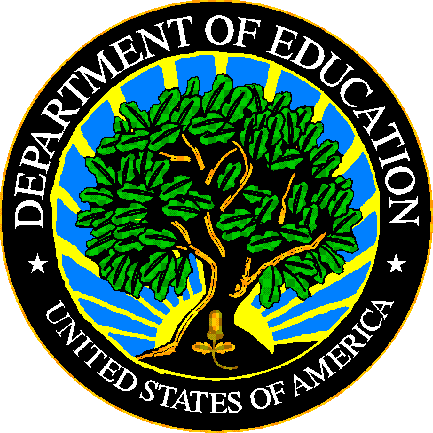 U.S. DEPARTMENT OF EDUCATIONEDFacts Submission SystemThis technical guide was produced under U.S. Department of Education Contract No.  91990019A0008 with Applied Engineering Management Corporation.  Brandon Scott served as the contracting officer’s representative.  No official endorsement by the U.S. Department of Education of any product, commodity, service or enterprise mentioned in this publication is intended or should be inferred.This technical guide is in the public domain.  Authorization to reproduce it in whole or in part is granted.  While permission to reprint this publication is not necessary, the citation should be:  FILE 000 – File Name File Specifications – VXX.X (SY XXXX-XX), U.S. Department of Education, Washington, DC: EDFacts.  Retrieved [date] from the EDFacts Initiative Home Page.On request, this publication is available in alternate formats, such as Braille, large print, or CD Rom.  For more information, please contact the Department’s  at (202) 260–0818.DOCUMENT CONTROLDOCUMENT INFORMATIONDOCUMENT HISTORYPREFACEThis document provides technical instructions for building files that are submitted through the EDFacts Submission System (ESS).  The ESS is an electronic system that facilitates the efficient and timely transmission of data from SEAs to the U.S. Department of Education.This document is to be used in coordination with other documentation posted on the EDFacts Initiative Home Page under EDFacts System Documentation, including:EDFacts Workbook – a reference guide to using the EDFactsSubmission System (ESS); particularly useful to new users; contains multiple appendices, including one that explains how to use the file specifications ESS User Guide – provides assistance to new users of the EDFacts Submission System (ESS); it addresses the basic mechanics of system access and data submission EDFacts Business Rules Single Inventory (BRSI) - a single inventory containing business rules applied to EDFacts data throughout the pre- and post-submission lifecycle of that data. The inventory describes each business rule, including the error number, type, message, definition, edit logic, and the file specifications where the business rules are appliedPlease contact the Partner Support Center (PSC) with questions about the documents.  You will find contact information for PSC and each State EDFacts Coordinator on the EDFacts Contact Page.Data submitted through the ESS are authorized by an Annual Mandatory Collection of Elementary and Secondary Education Data Through EDFacts (OMB 1850-0925, expires 8/31/2022).  EDFacts is a U.S. Department of Education (ED) initiative to govern, acquire, validate, and use high-quality, pre-kindergarten through grade 12 (pre-K–12) performance data for education planning, policymaking, and management and budget decision-making to improve outcomes for students. EDFacts centralizes data provided by SEAs, LEAs and schools, and provides users with the ability to easily analyze and report data. This initiative has significantly reduced the reporting burden for state and local data producers, and has streamlined data collection, analysis and reporting functions at the federal, state and local levels.ContentsDOCUMENT CONTROL	iiPREFACE	iii1.0	PURPOSE	12.0	GUIDANCE FOR SUBMITTING THIS FILE	22.1	Changes from the SY 2020-21 File Specifications	22.2	Core Requirements for Submitting this File	22.3	Required Categories and Totals	42.4	Categories and Permitted Values	52.5	Data Reporting Guidelines	72.6	Definitions	103.0	FILE NAMING CONVENTION	114.0	FIXED OR DELIMITED FILES	124.1	Header Record Definition	124.2	Data Record Definition	13PURPOSEThis document contains instructions for building files to submit the following EDFacts data groups:Table 1.0-1: EDFacts data groupsThe data collected using this file specification are collected under the authority of the Elementary and Secondary Education Act of 1965 (ESEA), as amended by the Every Student Succeeds Act (ESSA).  The ED data stewarding office/s for this file: OESE/SSA and OSEP.GUIDANCE FOR SUBMITTING THIS FILEThis section contains changes from the previous school year, core requirements for submitting this file, required categories and totals, and general guidance.Changes from the SY 2020-21 File SpecificationsOther than any editorial changes listed in the document history on page ii, there have been no changes to this file specification.Core Requirements for Submitting this FileThe following table contains the reporting period, the education units included or excluded, the type of count, and zero count reporting.A state should report its four-year adjusted cohort graduation rates in this file (DG695).  If a state has also adopted one or more extended-year adjusted cohort graduation rates, it should submit those data in this file (DG697, DG755, DG850, DG852, DG854, DG856).Table 2.2-1: Core Reporting RequirementsRequired Categories and TotalsThe table below lists the combinations of the categories and totals that are expected to be submitted for the state and each LEA or school that should be included in the file.An “X” in the column indicates that the category value must be submitted when reporting that aggregation. The total indicator must be either “Y” (Yes) or “N” (No). If the record is for a category set, specify an “N” (No). If the record is for a subtotal or education unit total, specify a “Y” (Yes).  The abbreviations in the “Table Name” column represent the technical name of the data used in the file.Table 2.3–1: Required Categories and TotalsThe following table contains the table names used for this file’s data groups.Table 2.3-2 Adjusted Cohort Graduation Rate Table Names Used in FilesCategories and Permitted ValuesThis section contains the categories and permitted values used for submitting this file.All data groups:Major Racial and Ethnic GroupsThe major racial and ethnic groups states use for reporting data.Disability Status (Only)An indication that children (students) are children with disabilities (IDEA).English Learner Status (Only)An indication that students met the definition of an English learner.Economically Disadvantaged StatusAn indication that students meet the state criteria for classification as economically disadvantaged.Homeless Enrolled StatusAn indication that students were identified as homeless.Foster Care StatusAn indication that students are in foster care.Data Reporting GuidelinesThis section contains guidance for submitting this file in the format of questions and answers.The questions in this section are based on the statutory and/or regulatory citations included in the questions below.What definitions must a state use for graduation rates for purposes of reporting in this file?A state must calculate a graduation rate based on a four-year adjusted cohort as specified in section 8101(25) of the ESEA. The four-year rate is defined as follows:The four-year adjusted cohort graduation rate is the number of students who graduate from high school in four years with a regular high school diploma, plus all students with the most significant cognitive disabilities who are assessed using an alternate assessment aligned with alternate academic achievement standards under section 1111(b)(2)(D) of the ESEA and who graduate with a State-defined alternate diploma, divided by the number of students who formed the adjusted cohort for that graduating class. The four-year adjusted cohort rate also includes students who graduate in less than four years. A state may, at its discretion, adopt one or more extended-year adjusted cohort graduation rates as specified in section 8101(23) of the ESEA.  If a state has adopted such a rate, it must report that rate separately from the four-year rate. The extended-year rate is defined as follows:The extended-year adjusted cohort graduation rate is the number of students who graduate from high school in the time period of the extended rate (e.g., five-year or six-year) with a regular high school diploma, plus all students with the most significant cognitive disabilities who are assessed using an alternate assessment aligned with alternate academic achievement standards under section 1111(b)(2)(D) of the ESEA and who graduate with a State-defined alternate diploma, divided by the number of students who formed the adjusted cohort for that graduating class. How is a “regular high school diploma” defined?For the purposes of calculating the ACGR, the ESEA defines a “regular high school diploma” as the standard high school diploma awarded to the preponderance of students in a state that is fully aligned with State standards.  A “regular high school diploma” may not be aligned to a state’s alternate academic achievement standards described in section 1111(d)(1)(E) and does not include a general equivalency diploma, certificate of completion, certificate of attendance, or any other similar or lesser credential.  The term “regular high school diploma” also includes any “higher diploma” that is awarded to students who complete requirements above and beyond what is required for a state’s standard high school diploma.  (ESEA section 8101(43)).  Where is more information about implementing adjusted cohort graduation rates for purposes of meeting federal requirements?Refer to Every Student Succeeds Act High School Graduation Rate Non-Regulatory Guidance, January 2017 for the high school graduation rate non-regulatory guidance.Revised! What is the time period for including students in any extended-year adjusted cohort graduation rates? A five-year adjusted cohort rate reported for SY 2021-22 would be based on the cohort of students who enter grade 9 for the first time in SY 2017-18.  A six-year adjusted cohort rate reported for SY 2021-22 is based on the cohort of students who enter grade 9 for the first time in SY 2016-17. (ESEA section 8101(23)).Which permitted values should be used for the category Major Racial and Ethnic Groups?States should use whichever permitted values best align with the major racial and ethnic subgroups used in the State’s accountability system as outlined in their Consolidated State Plan.Some permitted values are incompatible with other permitted values.When reporting for Hispanic and Latino populations, there are two options:One permitted value option, use onlyHispanic \ Latino - MHLTwo permitted value option, use bothHispanic (not Puerto Rican) - MHNPuerto Rican - MPRWhen reporting for Asian populations, there are two options:One permitted value option, useAsian/Pacific Islander (MAP)Two permitted value option, useAsian (MA)Native Hawaiian \ Other Pacific Islander \ Pacific Islander (MNP)When reporting for Asian populations, the permitted value Filipino (MF) can be used in addition to the permitted values available within each options.  Filipino (MF) is not required to be used with any of the three options.Using incompatible permitted values may lead to duplicated counts and do not allow data to be rolled up to a higher level for privacy/small cell purposes.How are graduation rates reported by Disability Status (Only)?Include in the rate only students who meet the definition of children with disabilities (IDEA) in the EDFacts Workbook.How are graduation rates reported by English Learner Status (Only)?Include in the rate only students who meet the definition of English learner in the EDFacts Workbook.How are graduation rates reported by Economically Disadvantaged Status?Include in the rate only students who meet the state’s definition of economically disadvantaged status.What are the requirements for a state-defined alternate diploma?Under the ESEA, a state has the option to implement a state-defined alternate diploma for students with the most significant cognitive disabilities. A state-defined alternate diploma should be defined in accordance with sections 8101(23) and (25) of the ESEA, which states that it must be (1) standards-based, (2) aligned with the state requirements for the regular high school diploma; and (3) obtained within the time period for which the state ensure the availability of a free appropriate public education under section 612(a)(1) of the Individuals with Disabilities Education Act (IDEA).Only students with the most significant cognitive disabilities assessed using the alternate assessment aligned to alternate academic achievement standards under section 1111(b)(2)(D) are eligible for the state-defined alternate diploma.How are students who were part of one subgroup as a student in grade 9 that are no longer be part of that subgroup as a student in grade 12 reported?In cases where a student who is part of one subgroup during high school is no longer a part of that subgroup as a student in grade 12, a state uses its business rules to report the student’s subgroup status (e.g., an English learner (EL) exits EL status during high school and a state’s business rules determine whether the student is included in the EL subgroup).DefinitionsSee the EDFacts Workbook for the standard definitions. FILE NAMING CONVENTIONThe following file naming convention is to help identify files to provide technical assistance.A maximum of 25 characters (including the file extension) is allowed for the file name.The following is the naming convention for file submissions:sslevfilenamevvvvvvv.extTable 3.0-1: File Naming ConventionFIXED OR DELIMITED FILES This section describes the fixed file and delimited file specifications.  The fixed file and delimited files contain a header record followed by data records.  The file type is specified in the header record.The “Pop” column in the header and data records is coded as follows: M - Mandatory, this field must always be populated A - This field is populated in accordance with table 2.3-1 “Required Categories and Totals”O - Optional, data in this field are optionalHeader Record DefinitionThe header record is required and is the first record in every file submitted to the ESS.  The purpose of the header record is to provide information as to the file type, number of data records in the file, file name, file identifier, and file reporting period. Table 4.1–1:  Header RecordBelow is an example of a header record.Table 4.1–2:  Header Record ExampleData Record DefinitionData records are required and immediately follow the header record in every file submitted to the ESS.  Data records provide the graduation rates for specific student subgroups and for all students for the education units.Table 4.2–1:  Data RecordsBelow is an example of a data record, this is the set of data that should be submitted for each education unit. See table 2.3-1.Table 4.2–2:  Data Record Examples – School level 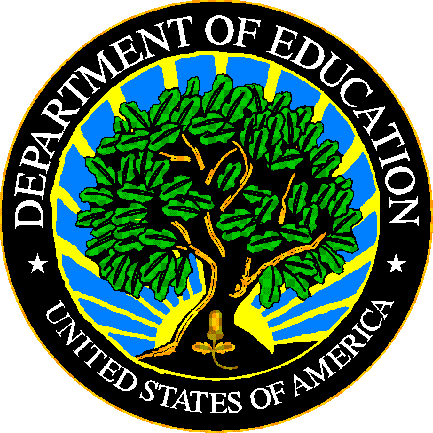 The Department of Education's mission is to promote student achievement and preparation for global competitiveness by fostering educational excellence and ensuring equal access.www.ed.govFS150 - Adjusted Cohort Graduation Rate File SpecificationsSY 2021-22Title:FS150 - Adjusted Cohort Graduation Rate File SpecificationsSecurity Level:Unclassified – For Official Use OnlyVersion NumberDateSummary of Change 1.0 – 17.0Versions 1.0 through 17.0 are used to build files for school years prior to SY 2021-22.18.0September 2021Updated for SY 2021-22:Section 2.4: In category Major Racial and Ethnic Groups, added comments regarding use of the Asian and Hispanic permitted values18.1January 2022Section 2.4: In category Major Racial and Ethnic Groups, in the comment for permitted value “MNP”, removed references to “MNH” and “MOPI” since they are not applicable for the category18.2February 2022Corrected school year in the chart for FAQ “What is the time period for including students in any extended-year adjusted cohort graduation rates?” from SY 2019-20 to SY 2020-21Data Group NameDGDefinitionFour-year adjusted cohort graduation rate table695The number of students who graduate (1) in four years or less with a regular high school diploma awarded to a preponderance of students in the state or (2) a State-defined alternate high school diploma for students with the most significant cognitive disabilities divided by the number of students who form the adjusted cohort for the four-year adjusted cohort graduation rate.Five-year adjusted cohort graduation rate table697The number of students who graduate (1) in five years or less with a regular high school diploma awarded to a preponderance of students in the state or (2) a State-defined alternate high school diploma for students with the most significant cognitive disabilities divided by the number of students who form the adjusted cohort for the five-year adjusted cohort graduation rate. Six-year adjusted cohort graduation rate table755The number of students who graduate (1) in six years or less with a regular high school diploma awarded to a preponderance of students in the state or (2) a State-defined alternate high school diploma for students with the most significant cognitive disabilities divided by the number of students who form the adjusted cohort for the six-year adjusted cohort graduation rate.Seven-year adjusted cohort graduation rate table850The number of students who graduate (1) in seven years or less with a regular high school diploma awarded to a preponderance of students in the state or (2) a State-defined alternate high school diploma for students with the most significant cognitive disabilities divided by the number of students who form the adjusted cohort for the seven-year adjusted cohort graduation rate.Eight-year adjusted cohort graduation rate table852The number of students who graduate (1) in eight years or less with a regular high school diploma awarded to a preponderance of students in the state or (2) a State-defined alternate high school diploma for students with the most significant cognitive disabilities divided by the number of students who form the adjusted cohort for the eight-year adjusted cohort graduation rate.Nine-year adjusted cohort graduation rate table854The number of students who graduate (1) in nine years or less with a regular high school diploma awarded to a preponderance of students in the state or (2) a State-defined alternate high school diploma for students with the most significant cognitive disabilities divided by the number of students who form the adjusted cohort for the nine-year adjusted cohort graduation rate.Ten-year adjusted cohort graduation rate table856The number of students who graduate (1) in ten years or less with a regular high school diploma awarded to a preponderance of students in the state or (2) a State-defined alternate high school diploma for students with the most significant cognitive disabilities divided by the number of students who form the adjusted cohort for the ten-year adjusted cohort graduation rate.SEALEASchoolReporting PeriodSchool Year - Any 12-month periodSchool Year - Any 12-month periodSchool Year - Any 12-month periodEducation units reportedInclude SEAOperational LEAs with a 12th gradeOperational schools with a 12th gradeEducation units not reportedClosed, inactive, or future LEAsLEAs that do not have a 12th gradeClosed, inactive, or future schoolsSchools that do not have a 12th gradeType of countsNA – This file collects a rate.NA – This file collects a rate.NA – This file collects a rate.Zero counts Report zeros to represent 0% graduation rates.  A 0% graduation rate means that there were students reported in the adjusted cohort in FS151,but none of those students graduated within the specified time period.  For example, if in FS151 an SEA reported three students in an adjusted cohort with none of them reported as graduated, then in FS150 the SEA would be reported with a 0 to represent the 0% graduation rate.Report zeros to represent 0% graduation rates.  A 0% graduation rate means that there were students reported in the adjusted cohort in FS151, but none of those students graduated within the specified time period.  For example, if in FS151 an LEA reported three students in an adjusted cohort with none of them reported as graduated, then in FS150 the LEA would be reported with a 0 to represent the 0% graduation rate.Report zeros to represent 0% graduation rates.  A 0% graduation rate means that there were students reported in the adjusted cohort in FS151, but none of those students graduated within the specified time period.  For example, if in FS151 a school reported three students in an adjusted cohort with none of them reported as graduated, then in FS150 the school would be reported with a 0 to represent the 0% graduation rate.Zero exceptions and Not applicableDo not report zeros in this file when there are no students reported in the adjusted cohort in FS151.  For example, if in FS151 an SEA reported 0 students in an EUT, that record would not be included in FS150.Major Racial and Ethnic Groups - If a state does not use a permitted value, the counts by that permitted value should be left out of the file.  See section 2.5.Do not report zeros in this file when there are no students reported in the adjusted cohort in FS151.  For example, if in FS151 an LEA reported 0 students in an EUT, that record would not be included in FS150.Major Racial and Ethnic Groups - If a state does not use a permitted value, the counts by that permitted value should be left out of the file.  See section 2.5.Do not report zeros in this file when there are no students reported in the adjusted cohort in FS151.  For example, if in FS151 a school reported 0 students in an EUT, that record would not be included in FS150.Major Racial and Ethnic Groups - If a state does not use a permitted value, the counts by that permitted value should be left out of the file.  See section 2.5.MissingUse “-1” to report missing counts.Use “MISSING” when a category is not availableUse “-1” to report missing counts.Use “MISSING” when a category is not availableUse “-1” to report missing counts.Use “MISSING” when a category is not availableRelated metadata surveyAggregationTable NameMajor Racial and Ethnic GroupsDisability Status (Only)English Learner Status (Only)Economically Disadvantaged StatusHomeless Enrolled StatusFoster Care StatusTotal IndicatorCommentsCategory Set ASee table 2.3-2XNStudent Rate by Major Racial and Ethnic GroupsCategory Set BSee table 2.3-2XNStudent Rate by Disability Status (Only)Category Set CSee table 2.3-2XNStudent Rate by English Learner Status (Only)Category Set DSee table 2.3-2XNStudent Rate by Economically Disadvantaged StatusCategory Set ESee table 2.3-2XNStudent Rate by Homeless Enrolled StatusCategory Set FSee table 2.3-2X*NStudent Rate by Foster Care StatusAll StudentsSee table 2.3-2YStudent Rate for All StudentsDG#DG NameTable Name used in file695Four-year adjusted cohort graduation rate tableGRADRT4YRADJ697Five-year adjusted cohort graduation rate tableGRADRT5YRADJ755Six-year adjusted cohort graduation rate tableGRADRT6YRADJ850Seven-year adjusted cohort graduation rate tableGRADRT7YRADJ852Eight-year adjusted cohort graduation rate tableGRADRT8YRADJ854Nine-year adjusted cohort graduation rate tableGRADRT9YRADJ856Ten-year adjusted cohort graduation rate tableGRADRT10YRADJPermitted Value AbbreviationPermitted Value DescriptionCommentsMANAmerican Indian \ Alaska Native \ Native AmericanMAAsianDo not use with Asian \ Pacific Islander (MAP)New!MAPAsian \ Pacific IslanderDo not use with Asian (MA) or Native Hawaiian \ other Pacific Islander \ Pacific Islander (MNP)New!MBBlack (not Hispanic) African AmericanMFFilipinoMHNHispanic (not Puerto Rican)Do not use with Hispanic\Latino (MHL). Use with Puerto Rican (MPR)New!MHLHispanic \ LatinoDo not use with Hispanic (not Puerto Rican) (MHN) or Puerto Rican (MPR)New!MMMulticultural \ Multiethnic \ Multiracial \ otherMNPNative Hawaiian \ other Pacific Islander \ Pacific IslanderDo not use with Asian \ Pacific Islander (MAP)Revised!MPRPuerto RicanDo not use with Hispanic\Latino (MHL).  Use with Hispanic (not Puerto Rican) (MHN)New!MWWhite (not Hispanic) \ CaucasianMISSINGMissingUse when data are not available by this category.Permitted Value AbbreviationPermitted Value DescriptionCommentsWDISChildren with one or more disabilities (IDEA)MISSINGMissingUse when data are not available by this category.Permitted Value AbbreviationPermitted Value DescriptionCommentsLEPEnglish learnersMISSINGMissingUse when data are not available by this category.Permitted Value AbbreviationPermitted Value DescriptionCommentsECODISEconomically Disadvantaged (ED) StudentsMISSINGMissingUse when data are not available by this category.Permitted Value AbbreviationPermitted Value DescriptionCommentsHOMELSENRLHomeless enrolledMISSINGMissingUse when data are not available by this category.Permitted Value AbbreviationPermitted Value DescriptionCommentsFCSFoster CareMISSINGMissingUse when data are not available by this category.Extended Rates for SY 2021-22Students Entered Grade 9 for the First Time In:FIVE YEARSY 2017-18SIX YEARSY 2016-17SEVEN YEARSY 2015-16EIGHT YEARSY 2014-15NINE YEARSY 2013-14TEN YEARSY 2012-13WhereMeansLimit in charactersssUSPS State Abbreviation2levAbbreviation for level:SEA for a State Education Agency levelLEA for a Local Education Agency levelSCH for a school level3filenameGRADRTCOH9vvvvvvvAlphanumeric string designated by the SEA to uniquely identify the individual submission (e.g., ver0001, v010803)7.extExtension identifying the file format:.txt – fixed .csv – comma delimited.tab – tab delimited4Data Element NameStart PositionLengthTypePopDefinition / CommentsPermitted Values AbbreviationsFile Type150StringMIdentifies the type of file being submitted.  SEA GRADUATION RATE ADJUSTED COHORTLEA GRADUATION RATE ADJUSTED COHORTSCHOOL GRADUATION RATE ADJUSTED COHORTTotal Records in File5110NumberMThe total number of Data Records contained in the file.  The header record is NOT included in this count.File Name 6125StringMThe file name including extension, the same as the external file name.   See section 3.0File Identifier8632StringMAny combination of standard characters to further identify the file as specified by the SEA (e.g., a date, person’s name, and version number).File Reporting Period1189StringMThe school year for which data are being reported. The required format is "CCYY–CCYY" or "CCYY CCYY", where either a hyphen or a space separates the beginning and ending years. 2021-2022OR2021 2022Filler127224StringMLeave filler field blank.Carriage Return / Line Feed (CRLF)3511MFormatFile Type,Total Records in File,File Name,File Identifier,File Reporting Period,Filler,Carriage Return / Line Feed (CRLF)ExampleSCHOOL GRADUATION RATE ADJUSTED COHORT,15,euschGRADRTCOHv000001.csv,characters to identify file,2021-2022,¶Data Element NameStart PositionLengthTypePopDefinition / CommentsPermitted Values AbbreviationsFile Record Number110NumberMA sequential number assigned by the State that is unique to each row entry within the file.DG 559
State Code112StringMThe two-digit American National Standards Institute (ANSI) code for the state, District of Columbia, and the outlying areas and freely associated areas of the United States.For a list of valid State Codes, refer to the EDFacts Workbook.DG 570
State Agency Number132StringMA number used to uniquely identify state agencies.  This ID cannot be updated through this file.  01 – State Education AgencyDG 4
LEA Identifier (State)1514StringMThe identifier assigned to a local education agency (LEA) by the state education agency (SEA).  Also known as State LEA Identification Number (ID).  This data element cannot be updated through this file. SEA level - BlankDG 5
School Identifier (State)2920StringMThe identifier assigned to a school by the state education agency (SEA).  Also known as the States School Identification Number (ID).  This ID cannot be updated through this file.   SEA level – Blank LEA level – BlankTable Name4920StringMSee table 2.3-2 Adjusted Cohort Graduation Rate Table Names Used in FilesGRADRT4YRADJGRADRT5YRADJGRADRT6YRADJGRADRT7YRADJGRADRT8YRADJGRADRT9YRADJGRADRT10YRADJMajor Racial and Ethnic Groups6915StringAThe major racial and ethnic groups states use for reporting data.MAN – American Indian \ Alaska Native \ Native AmericanMA – AsianMAP – Asian \ Pacific IslanderMB – Black (not Hispanic) African AmericanMF – FilipinoMHN – Hispanic (not Puerto Rican)MHL – Hispanic \ LatinoMM – Multicultural \ Multiethnic \ Multiracial \ otherMNP – Native Hawaiian \ other Pacific Islander \ Pacific IslanderMPR – Puerto RicanMW – White (not Hispanic) \ CaucasianMISSING Disability Status (Only)8415StringAAn indication that children (students) are children with disabilities (IDEA).WDIS – Children with one or more disabilities (IDEA)MISSING English Learner Status (Only)9915StringAAn indication that students met the definition of an English learner.LEP – English learnersMISSING Economically Disadvantaged Status11415StringAAn indication that students meet the state criteria for classification as economically disadvantaged.ECODIS – Economically Disadvantaged (ED) StudentsMISSING Homeless Enrolled Status12915StringAAn indication that students were identified as homeless.HOMELSENRL – Homeless enrolledMISSING Foster Care Status14415StringAAn indication that students are in foster care.FCS – Foster CareMISSING Total Indicator1591StringMAn indicator that defines the count level – see table 2.3-1 Required Categories and TotalsN – Specifies category set
Y – Specifies a subtotal or education unit total levelExplanation160200StringOText field for state use.Student Rate3606DecimalMPercentage, Numeric value of (5,4), with 100 percent represented as 1.0000.Carriage Return / Line Feed (CRLF)3661MAggregation ExampleFormatFile Record Number,State Code,State Agency Number,LEA Identifier (State),School Identifier (State),Table Name,Major Racial and Ethnic Groups,Disability Status (Only),English Learner Status (Only),Economically Disadvantaged Status,Homeless Enrolled Status,Foster Care Status,Total Indicator,Explanation,Student Rate,Carriage Return / Line Feed (CRLF)Category Set A1,80,01,00613EUPHORIA,000506,GRADRT4YRADJ,MA,,,,,,N,,0.9425¶Category Set B6,80,01,00613EUPHORIA,000506,GRADRT6YRADJ,,WDIS,,,,,N,,0.9425Category Set C7,80,01,00613EUPHORIA,000506,GRADRT4YRADJ,,,LEP,,,,N,,0.9425¶Category Set D8,80,01,00613EUPHORIA,000506,GRADRT4YRADJ,,,,ECODIS,,,N,,0.9425¶Cateogry Set E8,80,01,00613EUPHORIA,000506,GRADRT4YRADJ,,,,,HOMELSENRL,,N,,0.9425¶Cateogry Set F9,80,01,00613EUPHORIA,000506,GRADRT4YRADJ,,,,,,FCS,N,,0.9425¶Total of education unit18,80,01,00613EUPHORIA,000506,GRADRT5YRADJ,,,,,,Y,,0.8754¶